2021 Sponsorship Commitment Form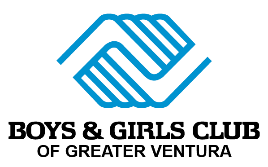 Great Futures Virtual AuctionBusiness : __________________________________  Individual: _________________________________Contact:   __________________________________  Phone (H): _________________________________     Address:  __________________________________ Phone (W): _________________________________City:  _______________________________________ State: _____  Zip: __________________________Email: ______________________________________  FAX: ____________________________________Please check desired sponsor level:☐  Platinum        ☐  Diamond       ☐  Gold         ☐  Silver       ☐  Copper       ☐   BronzeBy checking this box, you agree to be a sponsor for the level that you have selected.  You also authorize BGCGV to charge your credit card in the amount indicated above or to be invoiced accordingly.   Checking this box is equivalent to and will serve as a physical signature.NAME: _______________________________   _________________________________    __________________                 First                                                               Last                                                                   DateGREAT FUTURES GALA – PRINT & PUBLICATION.  PLEASE SELECT ONE:☐Please use the following name (personal, corporate, or foundation) for Underwriter listing in Great Futures Gala publications. Print or type name exactly as it should appear on all Great Futures Gala materials.   NAME:  __________________________________________________________________ ☐I/We, prefer not to be listed in any printed materials.Please fill out backside of formPayment informationMETHOD:     ☐ Cash ☐ Check ☐ Credit Card    Type:  ☐ MC  ☐ VISA ☐ DISC Sponsorship amount: $ _____________________NUMBER:  ___________________________________________________________________________ NAME ON CARD:  ____________________________________________________________________ EXP:  ______________      SECURITY CODE: ______________________     BILLING ZIP: ____________________☐  PLEASE INVOICEMAKE ALL PAYMENTS TO:  	BOYS & GIRLS CLUB OF GREATER VENTURAMAIL TO:  			1280 S. Victoria Avenue, Suite 240CONTACT:  			Ashley Hofer, Administrative Assistant805-641-5585 |   ashleyh@bgclubventura.orgPLATINUM SPONSOR - $10,000 and abovePremium recognition on event webpageLarge ad in sponsor virtual flip bookPromotion on social mediaCompany promo video played during eventParticipate in opening video for the event.DIAMOND SPONSOR - $7,500 Prominent recognition on event webpageMedium ad in sponsor virtual flip bookPromotion on social mediaCompany promo video played during event.GOLD SPONSOR - $5,000 Featured on event webpageMedium ad in sponsor virtual flip book.SILVER SPONSOR - $3,500Recognition on event webpageMedium ad in sponsor virtual flip bookCOPPER SPONSOR - $2,500Recognition on event pageSmall ad in sponsor virtual flip bookBRONZE SPONSOR - $1,500 or lessLogo in virtual flip book